Кейсы «Эмоции и здоровье»Кравченко Н.В., учитель-логопедГКОУ «Волгоградская школа-интернат №1»Страшный зверь (в сокращении)Жили два страусенка — Фу и Фи.Фу был ужасно капризным. А братец Фи ничуть ему в этом не уступал. Сварит им на завтрак мама Ама манную кашу, поставит на стол тарелки и зовёт громко:— Дети, манная каша готова!А в ответ раздается:— Манная? Фу!— Каша? Фи!— Помогите мне посуду помыть, — просит мама страусят после обеда.— Мыть ложки? Фу!— Мыть вилки? Фи!Однажды мама Ама решила проучить своих малышей и как следует взяться за их воспитание.— Мне предложили сниматься в кино, — сказала она. — Правда, не в главной роли, но это неважно. Билет на поезд я уже купила. Приеду через три дня.— Кто нас будет кормить? — испугался Фи.— Вы у меня уже совсем большие. Справитесь. Хлеб, крупа и кофе — в шкафу, масло и сыр — в холодильнике. Запомнили? А теперь давайте я вас обниму — и до свидания!И начали страусята сами хозяйничать. Фу варил манную кашу, которая часто пригорала. А Фи жарил картошку, которая всегда почему-то была сыроватой.Но есть-то хотелось. Вот они и ели. И пригорелую кашу. И недожаренную картошку. Ели и не кривились.Только вот посуду они не мыли. Но когда все чистые тарелки и ложки кончились, пришлось и за мытьё посуды приниматься.Через три дня приехала мама и совершенно не узнала своих страусят.— Хочешь, я сварю тебе манную кашу? — предложил ей Фу.— А может, нажарить для тебя картошки? — спросил Фи.Очень удивилась мама Ама и только головой покачала.— Хорошо. Покормите меня. Я немного проголодалась. Но найдётся ли у вас хоть одна чистая тарелка?— У нас все тарелки чистые! — гордо сказал Фу.— И все ложки… и все вилки тоже! — добавил Фи.Это был самый счастливый день в жизни у мамы Амы. М.С. Пляцковский Источник: https://mishka-knizhka.ru/skazki-dlay-detey/russkie-skazochniki/skazki-plyackovskogo/schastlivyj-den/   Вопрос: Как страусята перестали быть недовольными?Задания к кейсу:- Что порадовало маму Аму?- Зачем нужны чистые тарелки и ложки?- Вспомни, что делаешь ты, чтобы было чисто? Когда вокруг чистота и порядок, какие чувства ты испытываешь?Комментарий:  ситуация докажет, что с чистота нужна не только для здоровья, но и служит поводом для для радости.Приложение 1.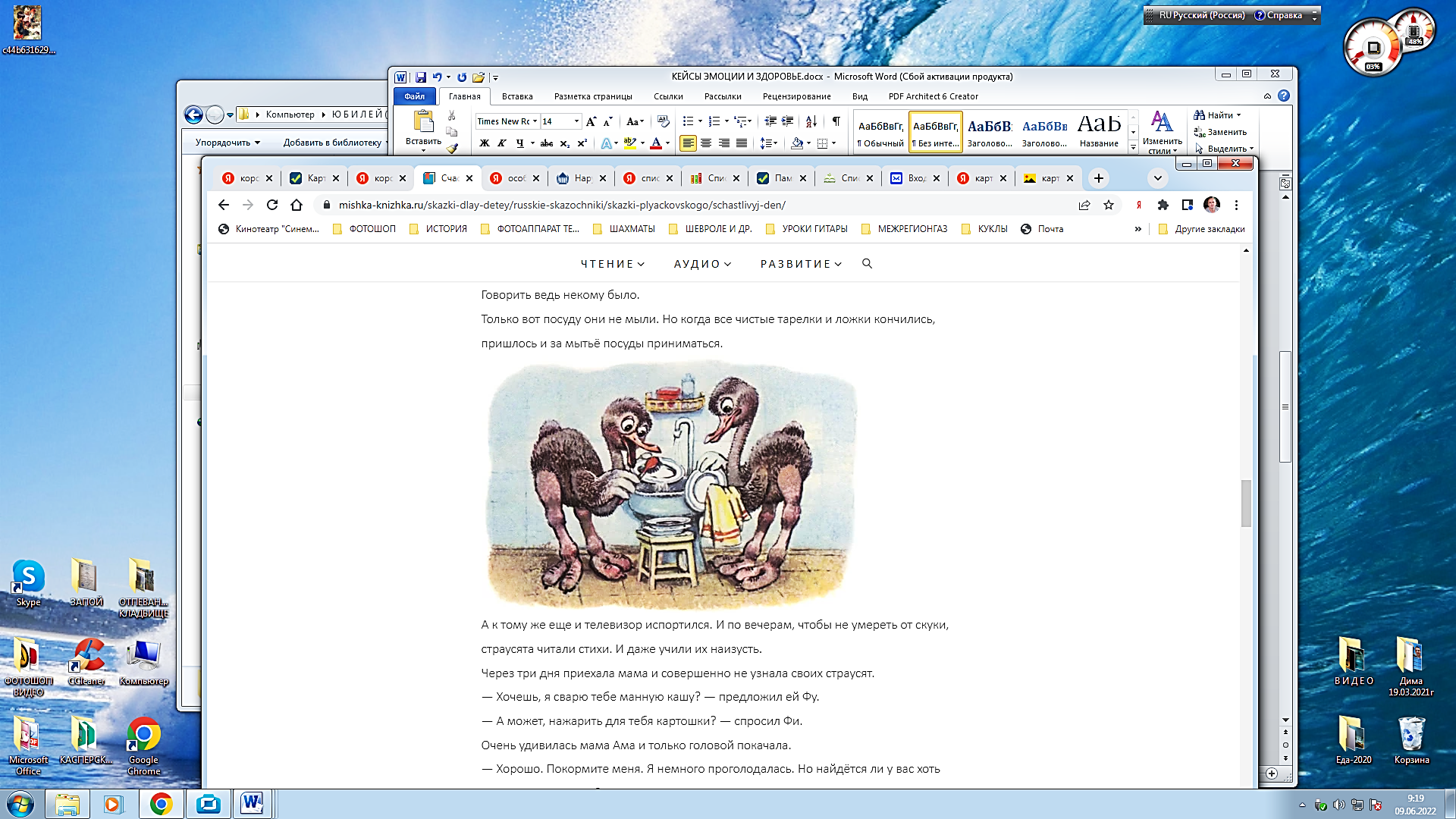 Расскажи, что делают страусята.А ты уже моешь за собой посуду?Тебе приятно, когда посуда чистая?Приложение 2.Как ты относишься к этим строчкам? Подбери выражение своего лица:Приложение 3.- Какие картинки вызывают твою улыбку? А какие огорчают?- Расскажи, как отличаются лица на разных картинкахИллюстрации скачаны:https://mishka-knizhka.ru/skazki-dlay-detey/russkie-skazochniki/skazki-suteeva/strashnyj-zver-suteev-v-g/https://fsd.multiurok.ru/html/2019/02/12/s_5c6307ecb3a0b/1085701_3.pnghttps://mishka-knizhka.ru/skazki-dlay-detey/russkie-skazochniki/skazki-plyackovskogo/schastlivyj-den/https://i.pinimg.com/originals/3c/32/7b/3c327bdda5b49daf18a654e7c935d6de.jpghttps://i.pinimg.com/originals/ee/bb/a2/eebba27ef1a380194736cc6fe6d37822.pnghttps://telegra.ph/file/6310958959bb4e48a83f3.jpghttps://theslide.ru/img/thumbs/b529e84145d807db5cfeb19f48fdf40b-800x.jpgЗдорово!(фото-кейс)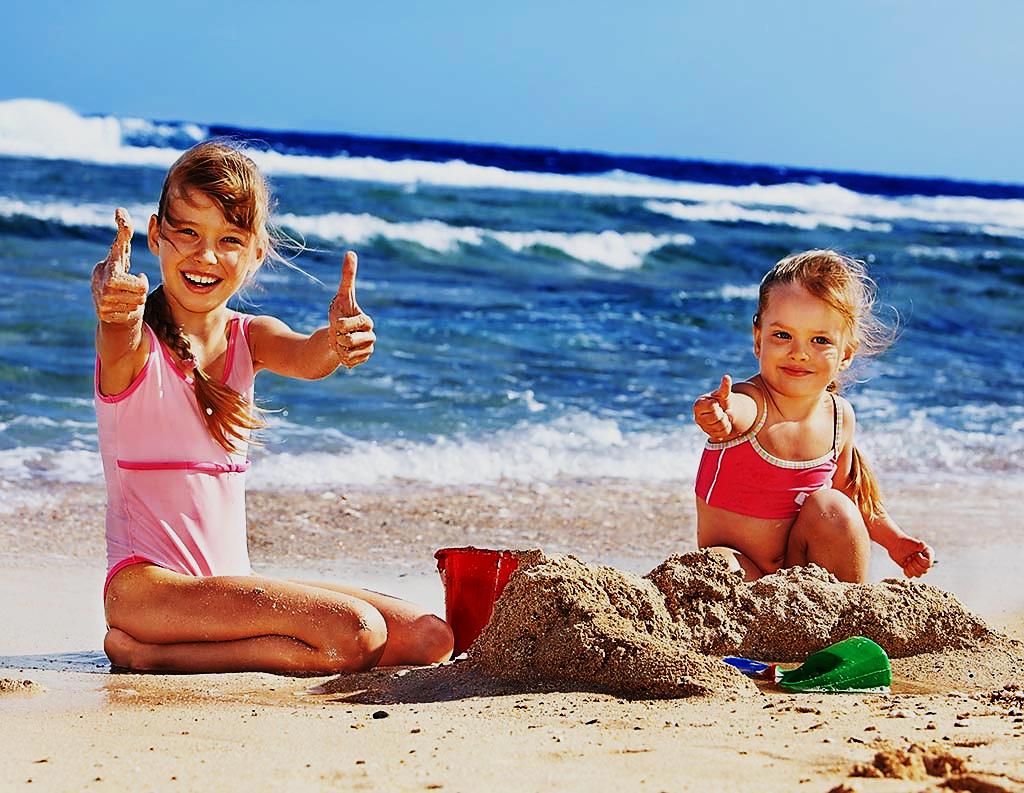 Придумай рассказВопрос:?Задания к кейсу:-?-?-?Комментарий:.Иллюстрации скачаны:https://traveltimes.ru/wp-content/uploads/2021/12/otdih-v-krimy-s-detmy.jpgВеселые, грустные Вопрос: Задания к кейсу:-?-?-?Комментарий: ситуация убедит окружающих, что обида портит настроение тебе самому.— Мыть ложки? Фу!— Мыть вилки? Фи!— У нас все тарелки чистые! — гордо сказал Фу.— И все ложки… и все вилки тоже! — добавил Фи.Это был самый счастливый день в жизни у мамы Амы. 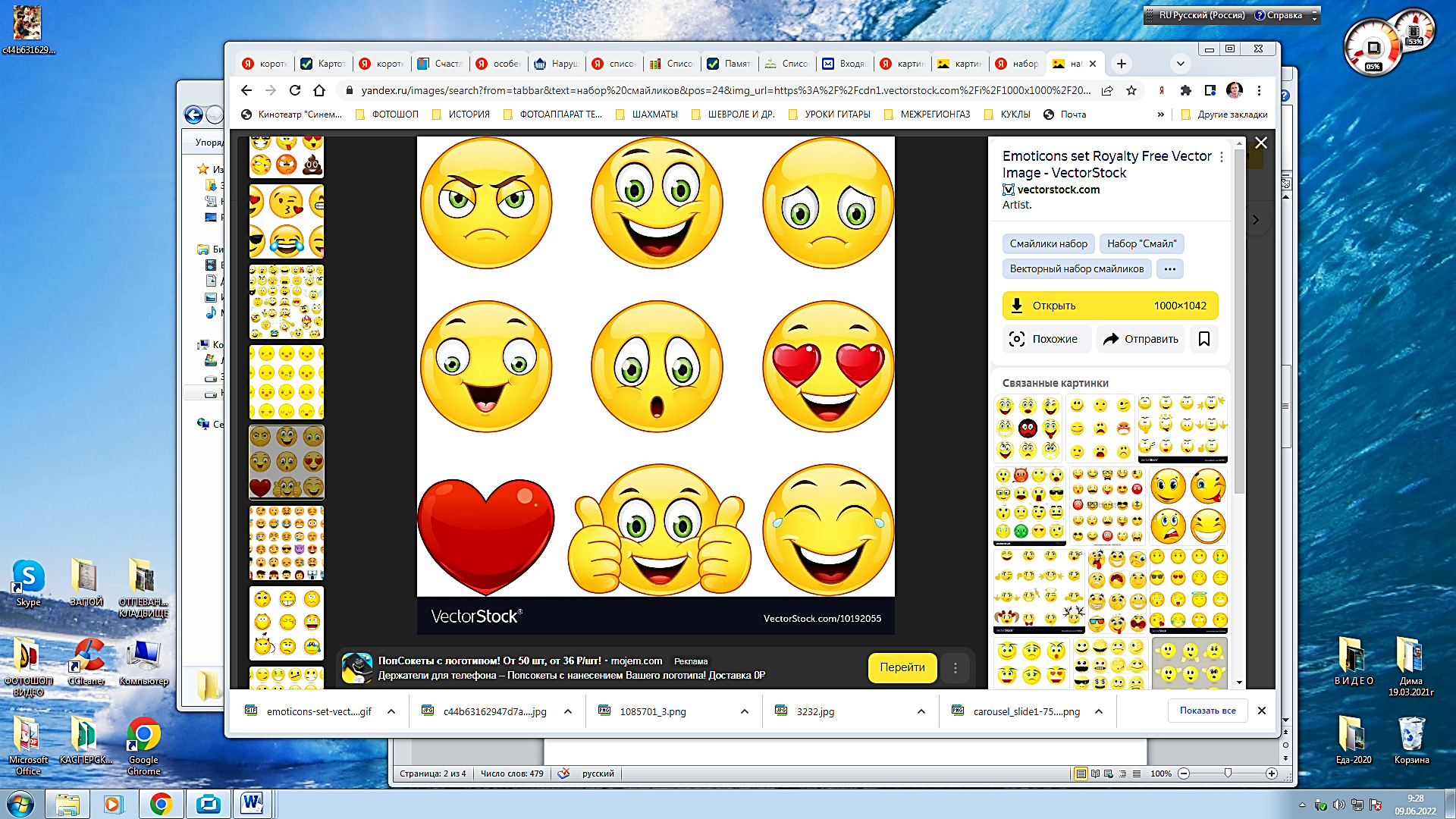 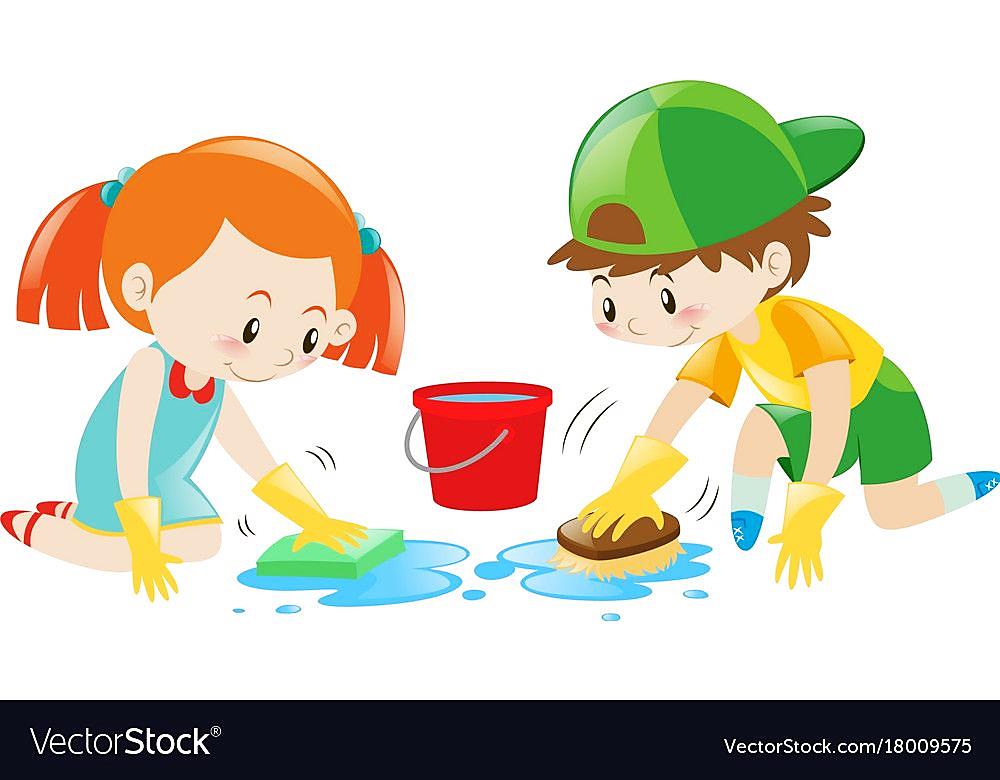 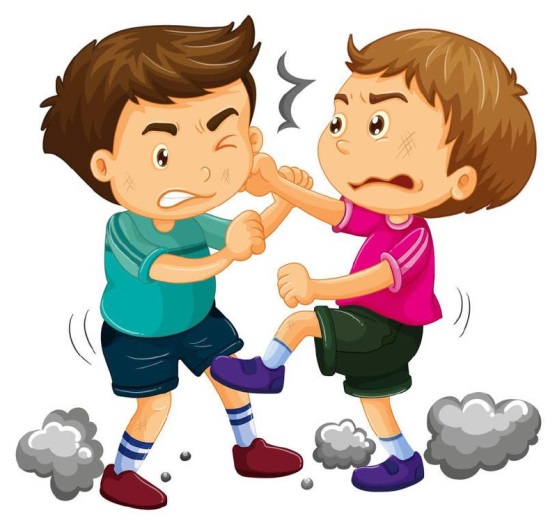 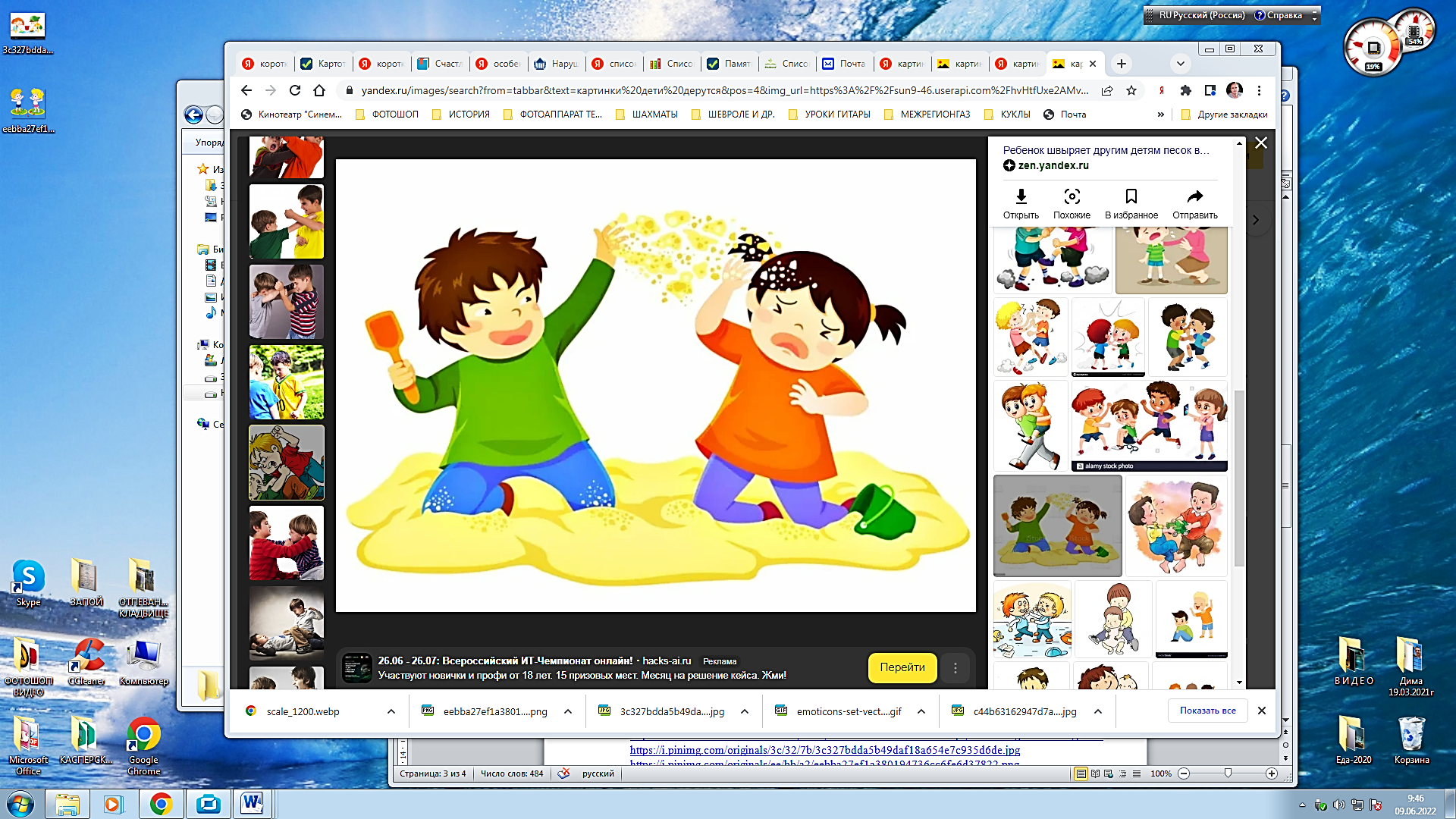 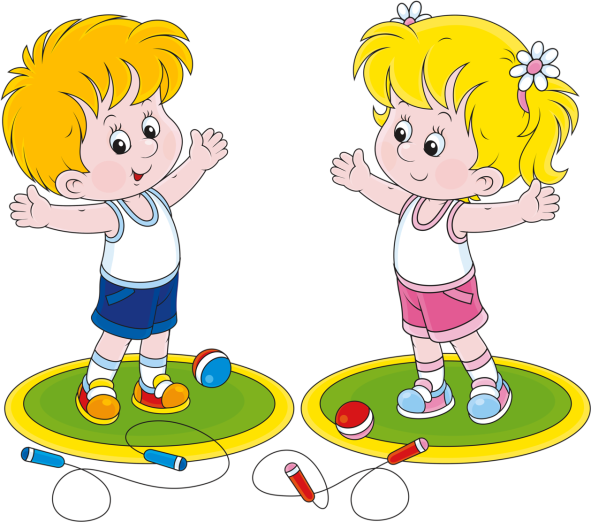 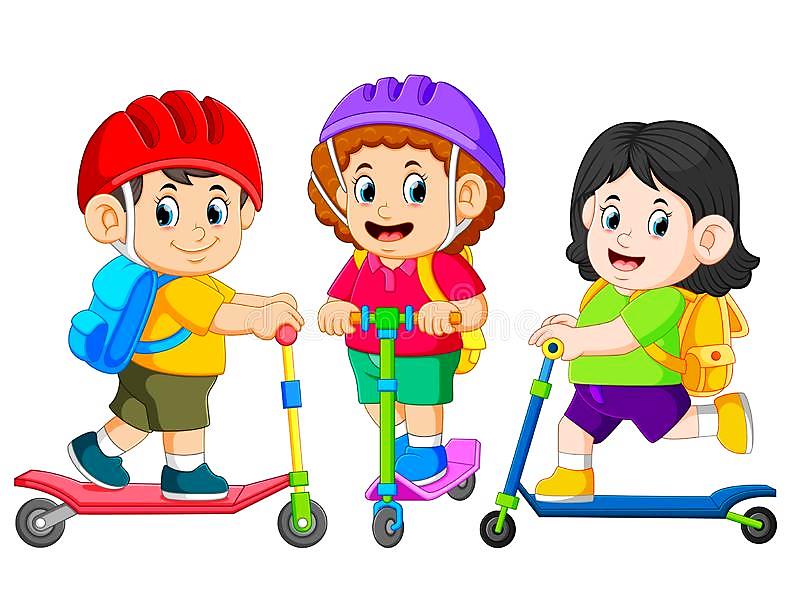 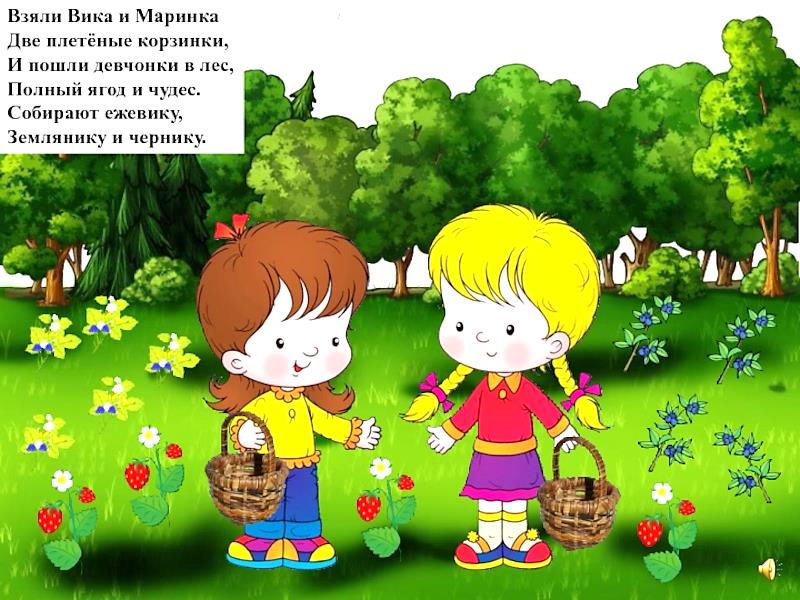 Слова для справок:Написать слова и словосочетания, с помощью которых можно составить рассказ по картинкеИ чему тут удивляться?Не хотим мы умываться!Ох, и грязные,Безобразные…Захотели - и умылись,И опять все удивились,Глазки – ясные,Щечки красные. О.Князева https://ped-kopilka.ru/blogs/olga-viktorovna-pogorelova/podborka-stihotvorenii-na-temu-znakomim-detei-s-yemocijami.html